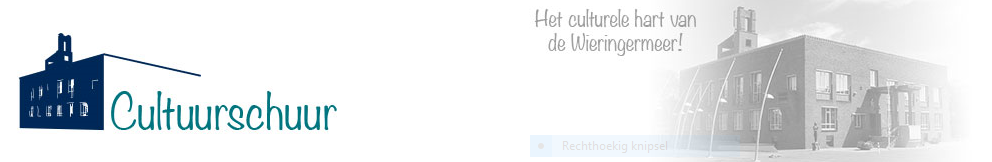 	Beleidsplan Stichting Cultuurschuur 2022-2024Het bestuur is samengesteld uit minimaal 3 en maximaal 7. Het bestuur komt circa eens per maand bijeen.  Bestuursleden worden benoemd en geschorst door het bestuur en gekozen voor een termijn van vier jaar en zijn slechts eenmaal herkiesbaar voor nog een periode van vier  jaar. Voorzitter: Ted Moelker. Aangetreden 25 september 2016, verlengd 2020, aftredend 25 september 2022Secretaris: Jacqueline Jonkman. Aangetreden 24 februari 2022, aftredend 24 februari 2026Penningmeester: Sjaak den Otter, voor de duur van in elk geval 1 jaar, per 1 april 2022 aangetredenBestuurslid Jan Zandstra, aangetreden per 1 maart 2015 , verlengd per 1 maart 2019, aftredend 1 maart 2023.Bestuurslid Hans van der Laan, toegetreden 2018, aftredend 2026.Bestuurslid Wan Kwong Lee, toegetreden 1 maart 2022, ondersteunend voor de penningmeester, aftredend per 1 maart 2026.FINANCIËN De inkomsten worden gegenereerd uit activiteiten in de Cultuurschuur (zoals zaalhuur, consumpties, entreegelden en huur uit niet-collectieve ruimten).  Voorts genereert de Stichting inkomsten uit bijdragen van nationale en lokale fondsen en heeft zij een aantal vaste donateurs.De uitgaven van de Stichting bestaan uit de exploitatiekosten van het gebouw waarbij energieverbruik een van de grootste componenten vormt. vrijwel alle voorkomende werkzaamheden worden door vrijwilligers gedaan zonder arbeidskosten.DOELSTELLINGEN 2022-2024De Stichting Cultuurschuur stelt zich ten doel het optimaal beheren en het exploiteren van de Cultuurschuur in de sfeer van welzijn, historie en cultuur in de Wieringermeer.Het instandhouden van een enthousiast vrijwilligersteam voor alle voorkomende werkzaamheden, waarbij we ervoor moeten zorgen dat niemand daarvoor betaald wordtverbeteringen aan de bouwkundige en installatietechnische staat van het gebouwde exploitatie van door werkgroepen “gedragen” filmhuis, muziekschool en theaterorganisatie van attractief en veelzijdig jaarprogrammaversterken van de positie van de Cultuurschuur als sociaal-cultureel hart van de polder en omstreken.consolidatie van de incidentele verhuurconsolidatie van de verhuur van alle niet-collectieve ruimten aan verenigingen met zo min mogelijk leegstandeen gezonde financiële positie behoudenSpeerpunten van beleid voor de komende periode zijn:Het realiseren van de nieuwe websiteActiviteiten voor laaggeletterdheidRealiseren van een bezoekerscentrumOntmoetingsactiviteit op de zondagochtendVerduurzaming van het gebouw waar mogelijkVerbetering van vloeren (atelier en wethouderskamer) en meubilair (burgemeesterskamer en statafels en barkrukken voor theaterzaal)Verbeteren van de veiligheid van gebruikers, bezoekers en vrijwilligersHet opnieuw organiseren van de schoonmaak van het gebouwOptimaliseren en regulering van het gebruik van de parkeerterreinen rond de CultuurschuurOpen oor en oog hebben voor ideeën die vanuit vrijwilligers en gebruikers worden geopperd, bijvoorbeeld met een (virtuele) ideeënbusVervanging van de CV-installatie (in 2022 gerealiseerd)Opknappen van de oostgevel (gepland in juni 2022)Blik op de verdere toekomstVerbetering van het buitengebied, parkeerplaats, eventueel een terras met jeu-de-boulesbaanoplossing voor de lantaarn (de opbouw van het dak boven de balie)